Established in 2012, Community of Hearts is a non-profit charitable organization supporting individuals with developmental exceptionalities to achieve a level of independence they desire through curriculum-based quality life skills programming.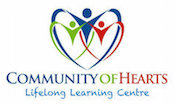 Posting Date: Monday, May 9th, 2022	Closing Date: Friday, May 27, 2022	Wage: $16.50/hour 	Employer Name: Community of Hearts	Job Title: Life Skills EducatorShifts: 35 hours/week, Monday through Friday from 8:30 AM to 3:30 PMContract: Monday, June 27th – Friday, August 19th, 2019 *no vacation time provided*# Of Positions: 4 (supported by the Canada Summer Jobs Grant)Interview: Monday, May 30th-June 3rd 2022Roles & Responsibilities: 
With ratios of 1:6 (one Instructor to six participants) support provision of services to the Guelph community by carrying out roles and responsibilities that directly impact vulnerable populations in the city; Lead content in Community of Hearts’ Learning Day Program that reduces social isolation, combats mental illness and promotes inclusion for youth, adults and seniors living with developmental exceptionalities;Attends all mandatory training to prepare for responsibilities on the job;Attends all daily debriefs with supervision teamSupports provisions of services to the Guelph community by carrying out roles and responsibilities that directly impact the People We Support;Facilitates content for Community of Hearts’ Learning Day Program that reduces social isolation and promotes inclusivity and community integration for the People We Support;Enthusiastically teaches (virtual format if needed) quality curriculum-based life skills programs that are socially innovative on a daily basis with curriculum content that includes:Cooking & Baking classesMeal planning, preparation, safe food handling and food literacyArts for Mental HealthCrafting and Art exploration Horticultural and agriculture explorationStress management strategies Lunch & LearnConversations and connections between The People We Support Relational skill development for professional & personal settingsPhysical Wellness Personal training plansGroup fitness at homeGentle movement and accessible exercise Literature & ComprehensionReading aloud followed by discussion and analysis Creates teaching tools for acquisition of life skills:Maintaining a clean living spaceSafety for living independentlyFinancial literacy and budgeting Accessing community resources Preparing for transitions (housing, employment) Time Management Creates and publishes e-communications for community outreach purposes in order to inform Guelph and area re: ongoing and upcoming services;Passionately builds supportive and positive relationships with the People We Support and their formal support networks; responding to and supporting a variety of emotional needs as necessary;Documents and reports service successes and failures to supervision team; and makes necessary changes to improve service content;Looks to the Outreach & Community Developer, Program Manager and Independent Hearts Program Coordinator for support and guidance throughout the employment experience;Performs other tasks to support the People We Serve, as necessary

How to Apply: Applicants can submit a resume and cover letter outlining evidence of applicable experience to Ariel Haines (Program Manager) at programmanager@communityofhearts.ca. Applicants should believe strongly that the People We Support have the right to access opportunities that help them achieve a level of independence they desire. Priority will be given to applicants who identify as any of the following: BIPOC, neuro-diverse, LGBTQ2S+. 